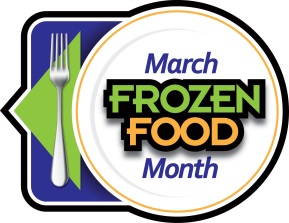 Social Media Posts You Can Use__________________________________________________________________________________Follow Easy Home Meals:WebsiteFacebookTwitterPinterest YouTubeInstagramHashtags to use during the MFFM promotion: #FrozenFoodMonth#RealFoodFrozen#frozenfoodSuggested Social Media Content for March Frozen Food Month:FacebookHappy March Frozen Food Month! Enter the $10,000 Sweepstakes from @EasyHomeMeals for a chance to win one of eighteen $500 supermarket gift cards or grand prize $1,000 supermarket gift card. http://bit.ly/2Ewlmkb Win big with the March Frozen Food Month $10,000 Sweepstakes from @Easy Home Meals! Enter today: http://bit.ly/2EwlmkbDon’t be left out in the cold—enter to win the March Frozen Food Month $10,000 Sweepstakes from @Easy Home Meals. http://bit.ly/2EwlmkbFrozen food dreams can come true with the March Frozen Food Month $10,000 Sweepstakes from @Easy Home Meals. Enter today for a chance to win a supermarket gift card! http://bit.ly/2Ewlmkb Time is running out, enter to win the March Frozen Food Month $10,000 Sweepstakes from @Easy Home Meals! http://bit.ly/2EwlmkbDid you know March is National Frozen Food Month? It’s the perfect time to “Savor the Taste of Real Food…Just Frozen!”Looking for March Frozen Food Month inspiration? Look no further than @EasyHomeMeals! http://bit.ly/YpsQII Did you know an average family wastes up to $2,200 per year on uneaten food? Fortunately, frozen foods can help reduce food waste! Learn more from @EasyHomeMeals: http://bit.ly/2Ehmx7Q. Food waste in the United States is out of control. Be a part of the solution by purchasing more frozen foods. Learn more from @EasyHomeMeals: http://bit.ly/2Ehmx7Q.  There’s no mystery—preserving food at the peak of freshness locks in key nutrients. Get a behind-the-scenes look at the frozen food journey: http://bit.ly/WtfFqJ.With frozen foods, you don't pay for waste such as the pits of fruits, the shells, peels and outer leaves of vegetables, bones in fish or the fat on the meat.Frozen produce is economical—you don’t pay for stalks, pits, skins, rinds or damaged food.Frozen fruits and vegetables are truly convenient—all the washing, peeling, slicing, chopping and dicing is already done for you!Make the frozen food department your last stop in the grocery store and only buy ice-free, undamaged packages.When checking out at the supermarket, pack all frozen groceries together in reusable cooler bags to help maintain their cold temperature.When stocking your freezer, put a purchase date on all frozen food products then rotate foods, putting newly purchased items in the back of the freezer. Use products on a "first in, first out" basis. Keep your freezer clean to prevent transfer of off-tastes and odors. Check out other frozen food storage tips from @EasyHomeMeals: http://bit.ly/2nJw4dm.Do not refreeze thawed frozen foods for safety and quality reasons. Check out other frozen food storage tips from @EasyHomeMeals: http://bit.ly/2nJw4dm. Did you know you should always keep your freezer at 0 degrees F? Check out other frozen food storage tips from @EasyHomeMeals: http://bit.ly/2nJw4dm. From now until March 29, enter the March Frozen Food Month Coupon Giveaway from @EasyHomeMeals for a chance to win coupons for frozen food! http://bit.ly/2tK1MuvHappy Frozen Food Month! Enter the March Frozen Food Coupon Giveaway from @EasyHomeMeals for a chance to win frozen food coupons: http://bit.ly/2tK1MuvIn celebration of March Frozen Food Month, @EasyHomeMeals is giving away frozen food coupons! Enter for your chance to win today: http://bit.ly/2tK1Muv Time is running out, enter the March Frozen Food Month Coupon Giveaway from @EasyHomeMeals today: http://bit.ly/2tK1MuvTwitter Win big—enter the March #FrozenFoodMonth $10,000 #Sweepstakes from @EasyHomeMeals! http://bit.ly/2Ewlmkb #sweeps #giftcard Happy March #FrozenFoodMonth! Enter the $10,000 #Sweepstakes from @EasyHomeMeals for a chance to win one of eighteen $500 supermarket gift cards or grand prize $1,000 supermarket gift card. http://bit.ly/2Ewlmkb #sweeps #giftcard Enter the #FrozenFoodMonth $10,000 #Sweepstakes from @EasyHomeMeals for your chance to win! http://bit.ly/2Ewlmkb #sweeps #giftcard Time is running out—enter to win the #FrozenFoodMonth $10,000 #Sweepstakes from @EasyHomeMeals today! http://bit.ly/2Ewlmkb #sweeps #giftcardCelebrate #FrozenFoodMonth & take a fresh look at the infinite possibilities in the #frozenfood aisle! It’s #FrozenFoodMonth—the perfect time to “Savor the taste of Real Food…Just Frozen!”Looking for #FrozenFoodMonth inspiration? Look no further than @EasyHomeMeals! http://bit.ly/YpsQIIWatch how preserving food at its peak of freshness locks in key nutrients in your #frozenfoods! http://bit.ly/WtfFqJ #video #FrozenFoodMonthMake the #frozenfood department your last stop in the supermarket and only buy ice-free, undamaged packages. #FrozenFoodMonth #tipWhen checking out at the grocery store, pack all #frozenfood together to help maintain their cold temperature in reusable cooler bags.  #FrozenFoodMonth #tipPut a purchase date on all #frozenfoods & rotate, putting newly purchased items in the back of the #freezer. Use products on a 1st in-1st out basis. #FrozenFoodMonth #tipFrozen fruit & veggies are great time savers—all the cleaning, peeling, chopping, slicing and dicing are already done! #FrozenFoodMonthAlways keep your #freezer at 0 degrees F. http://bit.ly/2nJw4dm #FrozenFoodMonth #tipA full #freezer is a happy freezer—don’t forget to keep enough space so air can circulate around the #frozenfood. http://bit.ly/2nJw4dmHappy #FrozenFoodMonth! Enter the March Frozen Food Month #Coupon #Giveaway from @EasyHomeMeals for a chance to #win #FREE #frozenfood #coupons: http://bit.ly/2tK1Muv #coupongiveawayFrom now until March 29th, enter the #FrozenFoodMonth #CouponGiveaway from @EasyHomeMeals: http://bit.ly/2tK1Muv #giveaway #coupon #couponsIn celebration of #FrozenFoodMonth, @EasyHomeMeals is giving away #coupons! Enter for your chance to win today: http://bit.ly/2tK1Muv #giveaway #CouponGiveawayTime is running out, enter to #win the #FrozenFoodMonth #CouponGiveaway from @EasyHomeMeals today: http://bit.ly/2tK1Muv #coupon #giveaway #coupons